Uniwersytet Rzeszowski
Dziekanat Kolegium Nauk Humanistycznych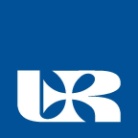 DZIENNIK PRAKTYKKIERUNEK: FILOLOGIA POLSKASPECJALNOŚĆ: ASYSTENT KADR ZARZĄDZAJĄCYCH I ELIT POLITYCZNYCH. Imię i nazwisko studenta: …………………………………………………………………….....Rok studiów, semestr, forma studiów: …………………………………………………….Rok akademicki: …………………………… Nr albumu: ……………………………………Miejsce odbywania praktyki (adres i telefon):………………………………………………………………………………………………………………..………………………………………………………………………………………………………………..………………………………………………………………………………………………………………………Termin odbywania praktyki:………………………………………………………………………………………………………….Liczba godzin praktyki:………………………………………………………………………….Imię i nazwisko opiekuna praktyki (w instytucji):………………………………………………………………………………………………………….Dane kontaktowe do Instytutu Polonistyki i Dziennikarstwa:Sekretariat IPiD, ul. Rejtana 16c, 35-959 Rzeszów, tel. 17 872 1230 Koordynator praktyk: dr Justyna Majchrowska, e-mail: jmajchrowska@ur.edu.pl Dane studenta (umożliwiające kontakt w czasie praktyki):…………………………………………………………………………………………………………………………………………………………………………………Wytyczne do praktyki programowej studentów I roku filologii polskiej (studia stacjonarne 2. stopnia), specjalność: asystent kadr zarządzających i elit politycznychPraktyka ciągła w administracji publicznej i różnego typu biurach lub instytucjach (do wyboru)1. W ramach przygotowania zawodowego studentów filologii polskiej (specjalność: asystent kadr zarządzających i elit politycznych) obowiązuje odbycie dwutygodniowej praktyki ciągłej w instytucjach użyteczności publicznej lub różnego typu firmach po pierwszym roku studiów w wymiarze 30 godzin – 15 godzin tygodniowo (praktyka odbywa się we wrześniu; zaliczenie praktyki w semestrze trzecim).2. Wymogi infrastrukturalne, w tym dotyczące sprzętu informatycznego i stosownego oprogramowania, które powinny być spełnione przez instytucje zapewniające przebieg praktyk:a) stanowisko komputerowe z dostępem do internetu, drukarka, oprogramowanie komputerowe z pakietem biurowym Office, opcjonalnie program do obróbki zdjęć (np.: Adobe Photoshop, Corel Draw), b) w przypadku realizacji praktyki w agencji filmowej/reklamowej, dodatkowo: stanowisko montażowe i postprodukcyjne (licencjonowane oprogramowanie np.: pakiet Adobe Premiere), sprzęt nagrywający: kamera Ful HD, sprzęt oświetleniowy, sprzęt rejestrujący dźwięk, opcjonalnie studio nagraniowe lub zaadaptowana przestrzeń studyjna.3. Studenci zobowiązani są do zawarcia ubezpieczenia w zakresie następstw nieszczęśliwych wypadków (NNW) na okres trwania praktyk, we własnym zakresie i na własny koszt. Brak zawarcia przez studenta umowy ubezpieczenia w ww. zakresie uniemożliwia odbycie praktyki programowej.4. Na początku praktyki studenci wspólnie z opiekunem (pracownikiem wybranej instytucji) ustalają plan praktyki – sporządzają harmonogram zajęć.5. W pierwszych trzech dniach praktyki studenci powinni przede wszystkim obserwować pracę opiekuna, biernie uczestnicząc w jego zajęciach, a dopiero w kolejnych dniach czynnie włączać się do konkretnych zadań. Byłoby pożądane, aby w ramach praktyki studenci mogli zaobserwować różne formy działalności wybranej instytucji. Jednak zakres zadań ustala opiekun praktyki (w instytucji), który wyznacza także konkretne obowiązki zgodnie z opracowanym harmonogramem zajęć.6. W czasie praktyki studenci powinni poznać specyfikę pracy wybranej placówki; powinni zaznajomić się ze strukturą wybranej jednostki oraz organizacją pracy w danej instytucji. Dotyczy to zarówno prowadzenia dokumentacji, jak i sposobów jej sporządzania, opracowywania (np. obsługa programów komputerowych, wykorzystanie narzędzi internetowych) i publikowania (np. w Internecie) oraz praktycznych umiejętności niezbędnych do prowadzenia danej działalności promocyjnej lub medialnej. W miarę możliwości powinni uczestniczyć w zebraniach, posiedzeniach zespołu, spotkaniach, na zasadzie asystenta opiekuna praktyk, a także aktywnie włączać się w różne formy działalności o charakterze promocyjnym i medialnym, typowe dla wybranej instytucji.7. Podczas praktyki studenci powinni poznać różnorodne elementy działalności promocyjnej lub medialnej, przykładowo:a) w sferze organizacyjnej: zaznajomienie się ze strukturami, planowaniem i organizacją pracy wybranej instytucji/biura (opracowanie planu pracy, gromadzenie materiałów, sposoby ich wykorzystania i archiwizowania, przygotowanie przedsięwzięć charakterystycznych dla rodzaju działalności prowadzonej przez instytucję/biuro), ze sposobami współpracy instytucji/biura ze środowiskiem, z organizacją, wyposażeniem i wykorzystaniem zasobów instytucji/biura (zbiory, pomieszczenia itp.); przygotowanie przedsięwzięć charakterystycznych dla rodzaju działalności prowadzonej przez instytucję/biuro (organizowanie szkoleń, spotkań).b) w sferze promocyjno-medialnej: opracowanie informacji, przygotowanie projektu promocyjnego / kampanii promocyjnej lub reklamowej, tworzenie wizerunku medialnego osoby/firmy, pozyskiwanie i ocena wagi oraz jakości informacji, ustne lub pisemne przekazywanie informacji, redagowanie własnych i korekta cudzych tekstów informacyjnych/promocyjnych/reklamowych, obsługa nowoczesnego sprzętu biurowego oraz medialnego, realizacja projektów/kampanii promocyjnych/reklamowych, kontakt ze społecznością lokalną / z władzami / z mediami, działania w terenie.8. Studenci zobowiązani są do prowadzenia dziennika praktyk, w którym odnotowują treść zajęć z poszczególnych dni.9.Zajęcia, w których uczestniczą studenci, mogą również hospitować: dyrektor instytucji, w której odbywają praktykę, nauczyciel akademicki – koordynator praktyk.10. Po zakończeniu praktyki opiekun przygotowuje arkusz uwag i spostrzeżeń oraz zaświadczenie o odbyciu praktyki. Dokumentację potwierdza dyrektor instytucji stosowną pieczęcią i podpisem.11. Student/ka, po odbyciu praktyki, przekazuje koordynatorowi praktyki w Instytucie Polonistyki i Dziennikarstwa zgromadzoną dokumentację, która stanowi podstawę do zaliczenia przedmiotu. Powinna ona zawierać następujące dokumenty:zaświadczenie o odbyciu programowej praktyki zawodowej  (załącznik nr 1),arkusz  uwag i spostrzeżeń o odbytej praktyce z oceną (załącznik nr 3),dzienniczek praktyk.12. Wyżej wymieniona dokumentacja stanowi podstawę do zaliczenia praktyki i wystawienia oceny przez koordynatora praktyk w Instytucie Polonistyki i Dziennikarstwa (wpis w Systemie Wirtualna Uczelnia w 3 semestrze) oraz zostanie przekazana do Sekcji Toku Studiów Dziekanatu w celu dołączenia do teczki akt osobowych studenta.13. Sprawami związanymi z zawieraniem umów zajmuje się Sekcja Praktyk Studenckich Dziekanatu Kolegium Nauk Humanistycznych Uniwersytetu Rzeszowskiego, al. mjr. W. Kopisto 2b, 35-315 Rzeszów, mgr Monika Kuźniar, e-mail: mkuzniar@ur.edu.pl,  tel. 17 872 29 16.Koordynator praktyk: dr Justyna Majchrowska, e-mail: jmajchrowska@ur.edu.pl  CELE PRAKTYKIC1. Praktyczne przygotowanie studentów do pracy w administracji publicznej i różnego typu instytucjach.C2. Kształcenie umiejętności wykorzystania wiedzy merytorycznej w praktyce.C3. Kształtowanie umiejętności planowania, działania i rozumienia perspektyw dalszego rozwoju.EFEKTY UCZENIA SIĘPRZEBIEG PRAKTYKI         Podpis studenta/ki	Podpis opiekuna praktyki…………………………………	                          …………………………………………		              ……………………………………………	                  Podpis i pieczęć dyrektora instytucji………………………………………….Miejscowość, data       EK (efekt uczenia się)Treść efektu uczenia się zdefiniowanego dla przedmiotu Odniesienie do efektów  kierunkowych EK_01Student/ka prezentuje ogólną wiedzę dotyczącą właściwej instytucji ukierunkowaną na zastosowanie w pracy w administracji publicznej i różnego typu instytucjach; charakteryzuje specyfikę pracy w administracji publicznej i różnego typu instytucjach.K_W01K_W02K_W08EK_02Student/ka umiejętnie wykorzystuje wiedzę zdobytą podczas zajęć oraz realizuje typowe projekty związane z wybranymi sferami działalności pracy w administracji publicznej i różnego typu instytucjach; przygotowuje różne typy tekstów/projektów charakterystyczne dla pracy w administracji publicznej i różnego typu instytucjach.K_U02K_U05K_U08EK_03Student/ka rozumie potrzebę rozwoju umiejętności i wiedzy; potrafi współdziałać i pracować w grupie, przyjmując w niej różne role.K_U11K_K01Lp.DataLiczba godzinTematyka i opis zajęćInformacja o osiągniętym efekcie (symbol, np. EK_01, EK_02, EK_03)